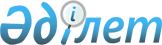 О внесении дополнений в постановление Правления Национального Банка Республики Казахстан от 6 декабря 2003 года № 442 "О порядке, формах и сроках представления и публикации годовой финансовой отчетности страховыми (перестраховочными) организациями"
					
			Утративший силу
			
			
		
					Постановление Правления Национального Банка Республики Казахстан от 22 ноября 2004 года № 161. Зарегистрировано в Министерстве юстиции Республики Казахстан 20 декабря 2004 года № 3290. Утратило силу постановлением Правления Национального Банка Республики Казахстан от 1 ноября 2010 № 88

      Сноска. Утратило силу постановлением Правления Национального Банка РК от 01.11.2010 № 88 (вводится в действие с 01.07.2011).

 

      В целях урегулирования порядка представления финансовой отчетности страховыми брокерами, Правление Национального Банка Республики Казахстан ПОСТАНОВЛЯЕТ: 

      1. В постановление Правления Национального Банка Республики Казахстан от 6 декабря 2003 года N 442 "О порядке, формах и сроках представления и публикации годовой финансовой отчетности страховыми (перестраховочными) организациями" (зарегистрированное в Реестре государственной регистрации нормативных правовых актов Республики Казахстан под N 2639, опубликованное 15-31 декабря 2003 года в печатных изданиях Национального Банка Республики Казахстан "Казакстан Улттык Банкiнiн Хабаршысы" и "Вестник Национального Банка Казахстана") внести следующие дополнения: 

      название после слов "страховыми (перестраховочными) организациями" дополнить словами "и страховыми брокерами"; 

      в пункте 1: 

      в абзаце первом после слов "Страховым (перестраховочным) организациям" дополнить словами "и страховым брокерам"; 

      в абзаце седьмом после слов "страховой (перестраховочной) организацией" дополнить словами "и страховыми брокерами"; 

      в абзаце восьмом после слов "страховыми (перестраховочными) организациями" дополнить словами "и страховыми брокерами"; 

      в пункте 2: 

      в абзаце первом после слов "Страховым (перестраховочным) организациям" дополнить словами "и страховым брокерам"; 

      в подпункте 3) после слов "страховым (перестраховочным) организациям" дополнить словами "и страховым брокерам"; 

      в правом верхнем углу приложений 1-5 после слов "страховыми (перестраховочными) организациями" дополнить словами "и страховыми брокерами"; 

      в названии приложений 1-4 после слов "страховой (перестраховочной) организации" дополнить словами "и страхового брокера";  

      в приложении 5: 

      в пункте 2: 

      в подпункте 2) после слов "страховой (перестраховочной) организацией" дополнить словами "/страховым брокером"; 

      в подпункте 5) после слов "страховой (перестраховочной) организации" дополнить словами "/и страхового брокера". 

      2. Настоящее постановление вводится в действие с 1 февраля 2005 года. 

      3. Департаменту бухгалтерского учета (Шалгимбаева Н.Т.): 

      1) совместно с Юридическим департаментом (Шарипов С.Б.) принять меры к государственной регистрации настоящего постановления в Министерстве юстиции Республики Казахстан; 

      2) в десятидневный срок со дня государственной регистрации в Министерстве юстиции Республики Казахстан настоящего постановления довести его до сведения заинтересованных подразделений и территориальных филиалов Национального Банка Республики Казахстан, Агентства Республики Казахстан по регулированию и надзору финансового рынка и финансовых организаций, страховых (перестраховочных) организаций и страховых брокеров. 

      4. Управлению по обеспечению деятельности руководства Национального Банка Республики Казахстан (Терентьев А.Л.) в трехдневный срок со дня получения настоящего постановления принять меры к опубликованию его в средствах массовой информации Республики Казахстан. 

      5. Контроль над исполнением настоящего постановления возложить на заместителя Председателя Национального Банка Республики Казахстан Абдулину Н.К.       Председатель 

      Национального Банка       "СОГЛАСОВАНО" 

      Председатель Агентства Республики  

      Казахстан по регулированию и надзору  

      финансового рынка и финансовых  

      организаций  

      26 ноября 2004 г. 
					© 2012. РГП на ПХВ «Институт законодательства и правовой информации Республики Казахстан» Министерства юстиции Республики Казахстан
				